Lettre d’engagement / Commitment letter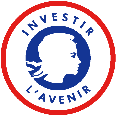 Date:										Signature et visa Le présent engagement est à compléter, signer, viser par la personne habilitée à engager l’Etablissement Coordinateur et chaque Etablissement Partenaire et à scanner/déposer avant le 18 novembre 2021 à 11 heures (heure de Paris), sur le site de soumission : https://investissementsdavenir.agencerecherche.fr/ppr-ocean Le présent engagement est à compléter, signer, viser par la personne habilitée à engager l’Etablissement Coordinateur et chaque Etablissement Partenaire et à scanner/déposer avant le 18 novembre 2021 à 11 heures (heure de Paris), sur le site de soumission : https://investissementsdavenir.agencerecherche.fr/ppr-ocean Le présent engagement est à compléter, signer, viser par la personne habilitée à engager l’Etablissement Coordinateur et chaque Etablissement Partenaire et à scanner/déposer avant le 18 novembre 2021 à 11 heures (heure de Paris), sur le site de soumission : https://investissementsdavenir.agencerecherche.fr/ppr-ocean Acronym of the project: Acronym of the project: Etablissement Coordinateur  ou Etablissement Partenaire :Nom (acronyme+nom complet+statut juridique)Etablissement Coordinateur  ou Etablissement Partenaire :Nom (acronyme+nom complet+statut juridique)Personne habilitée à engager l’Etablissement: Personne habilitée à engager l’Etablissement: Prénom:Nom:Courriel:Qualité:Adresse postale:Adresse postale:Ayant le pouvoir d'engager juridiquement l'établissement ci-dessus, je déclare :avoir pris connaissance du dossier complet de soumission (document scientifique, y compris son annexe, et document administratif et financier) tel que déposé sur le site de l’ANR et du règlement relatif aux modalités d'attribution des aides au titre de l’appel à projets « UN OCEAN DE SOLUTIONS» ;m'engager à négocier et signer un accord de consortium (ou équivalent) et mettre en œuvre tous les moyens nécessaires pour finaliser ce document dans les conditions et délais prévus par le règlement relatif aux modalités d'attribution des aides précité ;m'engager à mettre en œuvre tous les moyens nécessaires à la réalisation du projet tels que décrits dans le dossier de soumission, dans les conditions prévues par le règlement relatif aux modalités d'attribution des aides précité;m'engager à respecter les engagements financiers tels que détaillés dans le document administratif et financier du document de soumission déposé;m’engager à mettre en œuvre les recrutements sur contrat des personnels nécessaires à la réalisation de la proposition déposée et cela en conformité avec tous les lois et règlements en vigueur applicables ; à mettre à disposition des personnels engagés dans la réalisation du projet les surfaces de travail nécessaires à l’accomplissement de leurs missions pendant la durée du projet;souscrire aux obligations qui découlent du financement du projet par l’ANR, notamment à des fins d'évaluation globale de l'action.